INDICAÇÃO Nº 3183/2018Sugere ao Poder Executivo estudo para melhoria na sinalização de solo, Pare, Faixa de pedestre e lombada, de todas as vias do Bairro Parque Planalto, neste município.Excelentíssimo Senhor Prefeito Municipal,Nos termos do Art. 108 do Regimento Interno desta Casa de Leis, dirijo-me a Vossa Excelência para sugerir que, por intermédio do Setor competente, que seja realizado estudo para melhoria na sinalização de solo de todas as vias do Bairro Parque Planalto, neste município.  Justificativa: Atendendo aos pedidos dos moradores e visitando o bairro acima citado, o vereador Joel do Gás pede melhorias quanto à sinalização de solo.Os moradores relatarão que ouve colisões entre veículos devido à má sinalização.Plenário “Dr. Tancredo Neves”, em 05 de maio de 2018.Joel do Gás                                                      -Vereador-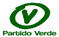 